PENGARUH EMPLOYEE  ENGAGEMENT (KETERIKATAN KARYAWAN) TERHADAP  KINERJA KARYAWAN PADA PT. PLN (PERSERO) UNIT INDUK PEMBANGUNAN SUMATERA BAGIAN UTARASKRIPSIDiajukan Untuk Memenuhi Salah Satu Syarat Guna Memperoleh Gelar Sarjana Ekonomi (S1) Pada Jurusan Manajemen Fakultas Ekonomi Universitas Muslim Nusantara Al-Washliyah Medan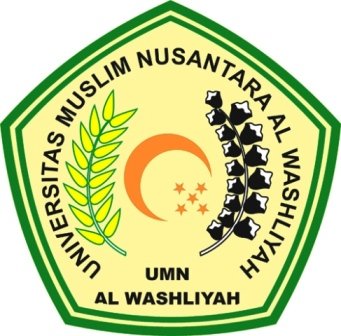 Oleh :NURIKA153114177FAKULTAS EKONOMI UNIVERSITAS MUSLIM NUSANTARA AL-WASHLIYAHMEDAN 2019